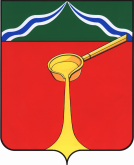 Калужская областьАдминистрация муниципального района«Город Людиново и Людиновский район»П О С Т А Н О В Л Е Н И Е   от  «____» ___________ 2019 г.	                                                                                 № _________Руководствуясь Федеральным законом от 06.10.2003 года №171-ФЗ «Об общих принципах местного самоуправления в Российской Федерации», Федеральным законом от 27.07.2010 года №190-ФЗ «О теплоснабжении», Уставом городского поселения «Город Людиново», с целью минимизации расходов жителей на оплату коммунальных услуг по теплоснабжению при использовании новых нормативов потребления по отоплению администрация муниципального района «Город Людиново и Людиновский район»ПОСТАНОВЛЯЕТ:1. Утвердить Перечень многоквартирных домов на территории муниципального района «Город Людиново и Людиновский район», подлежащих переводу с централизованного на поквартирное теплоснабжение с использованием настенных двухконтурных газовых котлов с закрытой камерой сгорания в 2019-2020 годах (прилагается).2. Перевод многоквартирных домов осуществляется с согласия всех собственников помещений на проведение реконструкции многоквартирного дома путем перевода его на индивидуальную поквартирную схему теплоснабжения с использованием внутриквартирных источников тепловой энергии и при наличии протокола общего собрания в соответствии с требованиями Жилищного кодекса Российской Федерации.3. Заместителю главы администрации муниципального района Е.И. Шарову разработать план мероприятий и организовать работы по переводу с централизованного на поквартирное теплоснабжение с использованием настенных двухконтурных газовых котлов с закрытой камерой сгорания всех помещений многоквартирных домов в соответствии с Перечнем, и отключению этих многоквартирных домов от системы централизованного теплоснабжения.4. Установить, что с момента вступления в силу данного постановления все обязательства по обеспечению тепловой энергией помещений возлагаются на собственников.5. Настоящее постановление вступает в силу с момента официального  опубликования.6. Контроль за исполнением настоящего постановления возложить на заместителя главы администрации муниципального района «Город Людиново и Людиновский район»                 Е.И. Шарова.Глава администрации муниципального района                                                                                                 Д.М. АганичевПереченьмногоквартирных домов на территории муниципального района «Город Людиново и Людиновский район», подлежащих переводу с централизованного на поквартирное теплоснабжение с использованием настенных двухконтурных газовых котлов с закрытой камерой сгорания в 2019-2020 годахО переводе многоквартирных домов на территории муниципального района «Город Людиново и Людиновский район» с централизованного на поквартирное теплоснабжение с использованием настенных двухконтурных газовых котлов с закрытой камерой сгорания№ п/пАдрес1ул. Маяковского, д.22ул. Маяковского, д.43ул. Маяковского, д.2864Спутник, д.1